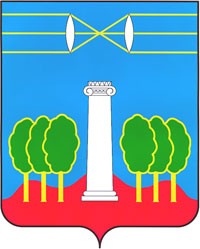 АДМИНИСТРАЦИЯГОРОДСКОГО ОКРУГА КРАСНОГОРСКМОСКОВСКОЙ ОБЛАСТИРАСПОРЯЖЕНИЕ___________ № __________Об транспортном обеспечении делегации Красногорского отделения движения «ЮНАРМИЯ» для участия в областном мероприятии «День призывника»В связи с проведением Главным управлением социальных коммуникаций Московской области областного мероприятия «День призывника» в г. Балашиха Московской области в рамках которого состоится совещание с начальниками муниципальных отделений движения «ЮНАРМИЯ»:1. 	Муниципальному казенному учреждению «Красногорская дорожная служба» (О.В. Зуброву) 15.11.2017 года выделить автобус для доставки делегации Красногорского отделения движения «ЮНАРМИЯ» в г. Балашиху Московской области для участия в областном мероприятии «День призывника».2. 	Автобус задействовать на весь период проведения мероприятия.3. 	Перевозку делегации осуществлять в соответствии с Правилами организованной перевозки групп детей автобусами, утвержденными постановлениями Правительства Российской Федерации от 17.12.2013 года № 1177.4. 	Настоящее распоряжение вступает в силу со дня его подписания.Опубликовать настоящее распоряжение на официальном сайте администрации городского округа Красногорск в информационно – коммуникационной сети «Интернет».Контроль за выполнением настоящего распоряжения возложить на заместителя главы администрации по транспорта, связи и дорожной деятельности городского округа Красногорск М.В. Комловского.Глава городского округа Красногорск              		                   Р.Ф. ХабировВерно:Заместитель начальникауправления делами –начальник общего отдела						      Л.В. ПшонкинаИсполнитель: 								      А.В. ТолбатовРазослано: в дело, Коноваловой, Комловскому, Филаткиной, Толбатову Зуброву.СОГЛАСОВАНИЯДатаСуть возражений, замечаний, предложенийФ.И.О. должностьЛичная подписьЗаместитель главы администрации                                 М.В. Комловский Начальник отдела транспорта и связи управления транспорта связи и дорожной деятельностиА.В. Толбатов 